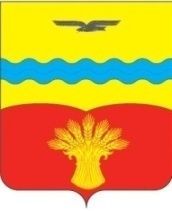 АДМИНИСТРАЦИЯ  МУНИЦИПАЛЬНОГО  ОБРАЗОВАНИЯ КИНЗЕЛЬСКИЙ СЕЛЬСОВЕТ  КрасногвардейскОГО районА  оренбургской ОБЛАСТИП О С Т А Н О В Л Е Н И Ес. Кинзелька03.09.2018                                                                                                                        № 84-п  О проведении публичных (общественных) слушаний по проекту планировки, совмещенному с проектом межевания территории для строительства объекта ПАО «Оренбургнефть»: 4686П «Сбор нефти и газа со скважин №№ 665, 666, 667,2021, 5101, 5102, 5104, 5106, 5107, 5108, 5109, 5113, 5114, 5115 и система заводнения скважин №№ 665,5101, 5104, 5109, 5114 Сорочинско-Никольского месторождения» на территории Кинзельского сельсовета Красногвардейского района Оренбургской области         В соответствии с пунктом 20 статьи  45, статьей 46 Градостроительного кодекса Российской Федерации и со статьей 28 Федерального закона от 06 октября 2003 года   № 131-ФЗ «Об общих принципах организации местного самоуправления в Российской Федерации», постановлением администрации муниципального образования Кинзельский сельсовет Красногвардейского  района Оренбургской области от 16.08.2018 года  № 81-п «О  подготовке документации (проект планировки, совмещенный с проектом межевания территории) для строительства объекта ПАО «Оренбургнефть»: 4686П «Сбор нефти и газа со скважин №№ 665, 666, 667,2021, 5101, 5102, 5104, 5106, 5107, 5108, 5109, 5113, 5114, 5115 и система заводнения скважин №№ 665,5101, 5104, 5109, 5114 Сорочинско-Никольского месторождения» на территории Кинзельского сельсовета Красногвардейского района Оренбургской области»,  в целях устойчивого развития территории, выделения элементов планировочной структуры (кварталов, микрорайонов, иных элементов), установления границ земельных участков, на которых расположены объекты капитального строительства: 1. Провести публичные (общественные) слушания в порядке, определенном Положением о публичных слушаниях в муниципальном образовании Кинзельский сельсовет, утвержденным решением Совета депутатов муниципального образования Кинзельский сельсовет от 28.06.2018 года № 25/1,  по проекту планировки, совмещенному с проектом межевания территории для строительства объекта ПАО «Оренбургнефть»: 4686П «Сбор нефти и газа со скважин №№ 665, 666, 667,2021, 5101, 5102, 5104, 5106, 5107, 5108, 5109, 5113, 5114, 5115 и система заводнения скважин №№ 665,5101, 5104, 5109, 5114 Сорочинско-Никольского месторождения»:18 октября 2018 года в 11-00 часов местного времени в помещении администрации сельсовета по адресу: с. Кинзелька, ул. Школьная , 7а.Проект планировки территории и проект межевания территории разработан ООО «НефтеСтрой Проект». 2. Предложить жителям сельсовета, депутатам Совета депутатов сельсовета, общественным объединениям, действующим на территории сельсовета, а также руководителям организаций, индивидуальным предпринимателям, действующим на территории муниципального образования Кинзельский сельсовет в сфере, соответствующей теме слушаний принять участие в публичных слушаниях.3. Обеспечить своевременное обнародование  проекта планировки, совмещенного с проектом межевания территории для строительства объекта ПАО «Оренбургнефть»: 4686П «Сбор нефти и газа со скважин №№ 665, 666, 667,2021, 5101, 5102, 5104, 5106, 5107, 5108, 5109, 5113, 5114, 5115 и система заводнения скважин №№ 665,5101, 5104, 5109, 5114 Сорочинско-Никольского месторождения» на территории Кинзельского сельсовета Красногвардейского района Оренбургской области.4. Организацию и подготовку слушаний возложить на специалиста администрации сельсовета Скрылеву Ларису Александровну.5. Установить, что постановление вступает в силу после обнародования.6. Контроль за исполнением постановления оставляю за собой.Глава сельсовета                                                                                                        Г.Н. Работягов Разослано: в дело, ПАО «Оренбургнефть», ООО «НефтеСтрой Проект», для обнародования, отделу архитектуры и градостроительства, прокурору района.